استمارة استطلاع آراء قطاع الأعمال عن خريج جامعة الملك سعودوجهة نظرك تهمناعزيزي صاحب العمل: نشكرك على وقتك الذي ستقضيه لتعبئة هذه الاستبانة، حيث إن التغذية الراجعة من أصحاب الأعمال وجهات التوظيف على بنود الاستبانة في غاية الأهمية، وستوفر تغذية راجعة تفيد في تقويم الجامعة وبرامجها، لتحديد الجوانب الجيدة والجوانب التي تحتاج للتحسين. وستعامل بياناتك واستجابتك بسرية تامة،  ولن يتم الكشف عن هويتك، بل ستجمع استجابات جميع أصحاب الأعمال وجهات التوظيف وتستخدم خلاصة النتائج في التخطيط للتحسين.تعليمات لتعبئة الاستبانةتتكون الاستبانة من أربعة أجزاء: الأول خاص بالمعلومات العامة، والثاني خاص باستطلاع الرأي في كفاءة خريج جامعة الملك سعود ، أما الجزء الثالث فيخص تقويم مهارات خريج جامعة الملك سعود مقارنة بغيره من خريجي الجامعات الأخرى، وهناك جزء للتقويم العام وإبداء الرأي والاقتراحات.. ونرجو التفضل بالإجابة عن جميع الأسئلة.وتتطلب الإجابة عن البنود اختيار تقدير من خمس مستويات:  (أوافق بشدة ) وتعني أن العبارة صحيحة دائماً أو في كل الأحيان تقريباً، و (أوافق) وتعني أن العبارة صحيحة غالباً ، و(محايد ) وتعني عدم الموافقة التامة أو الرفض التام، و(لا أوافق) وتعني أن العبارة غير صحيحة غالبا، و(لا أوافق بشدة) وتعني أن العبارة غير صحيحة على الإطلاق أو دائما.الاسم (اختياري): ...........................  الوظيفة:..................    جهة العمل: ................. هل توظف لديكم خلال السنة الحالية أحد الخريجين من جامعة الملك سعود: .............................عدد خريجي جامعة الملك سعود الذين وظفوا خلال السنة الحالية: ........................................ مقارنة بخريجي الجامعات الأخرى ما المهارات التي تميز خريج جامعة الملك سعود عن غيرههل ترغب في توظيف خريج جامعة الملك سعودهل توصي زملائك بالدراسة في جامعة الملك سعود؟هل لديك أي مقترحات أو إضافات أخرى؟ فضلا اذكرها: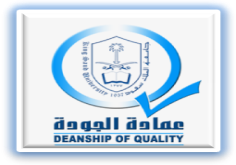 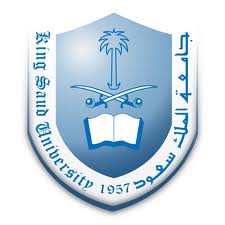                                                       عمادة الجودة     جامعة الملك سعودلاينطبق غير موافق بشدةغير موافقمحايدموافقموافق بشدةبنود آراء قطاع الأعمال عن خريج جامعة الملك سعوديتمكن خريج الجامعة من فهم المصطلحات الخاصة بعمل المؤسسةيتمتع خريج الجامعة بشخصية قياديةيقوم خريج الجامعة بالمهام المنوطة به بكفاءةولاء خريج الجامعة للمؤسسة التى يعمل بها مرتفعيتقن خريج الجامعة استخدام الكمبيوتريتقن خريج الجامعة استخدام الانترنتيجيد خريج الجامعة اللغة الانجليزيةمستوى الثقافة لخريج الجامعة مرتفعنرجو اختيار عبارة (محايد) في هذا البندعلاقة خريج الجامعة مع زملائه في العمل جيدةيبدي خريج الجامعة قدرته على الابتكاريبدى خريج الجامعة استعدادا للتقدم في وظيفتهيرغب خريج الجامعة في القيام بأعمال إضافيةيتمكن خريج الجامعة من التأقلم مع بيئة العمل المحيطة يلتزم خريج الجامعة بمواعيد وساعات الحضورلاينطبق غير موافق  بشدةغير موافقمحايدموافقموافق بشدةالمهارات التي تميز خريج جامعة الملك سعود عن غيرهمهارات الاستماع والفهممهارات التحدث والكتابةمهارات اللغة الانجليزيةمهارات التفاوض والإقناع القدرة على التواصل مع جميع الفئاتالعمل بفاعلية كعضو في فريق عملمهارات فهم وحل المشكلاتالتعامل بفاعلية مع التغذية الراجعة على أدائه تطوير وتنفيذ حلول عمليةالمشاركة بفاعلية في إجراءات وعمليات المؤسسةتحليل وفهم البيانات والمعلوماتاستخدام التقنية بفاعليةنعم  بالتأكيدنعم ، على الأرجحلا ، على الأرجحلا بالتأكيدنعم  بالتأكيدنعم ، على الأرجحلا ، على الأرجحلا بالتأكيد